KALİTE VE AKREDİTASYON KAPSAMINDAARDAHAN ÜNİVERSİTESİUBYS AKADEMİK PERFORMANS YAYIN BİLGİSİ VE İSTATİSTİK ÖRNEĞİ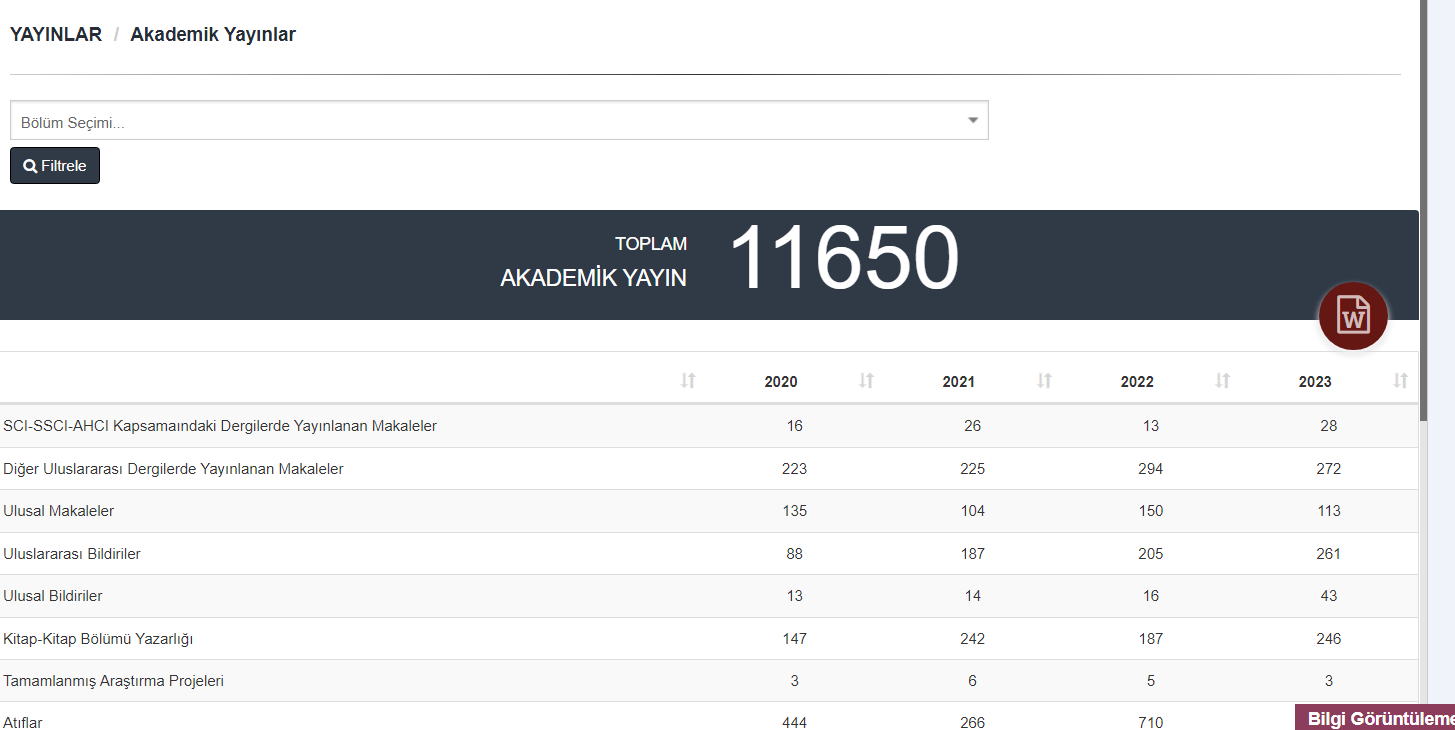 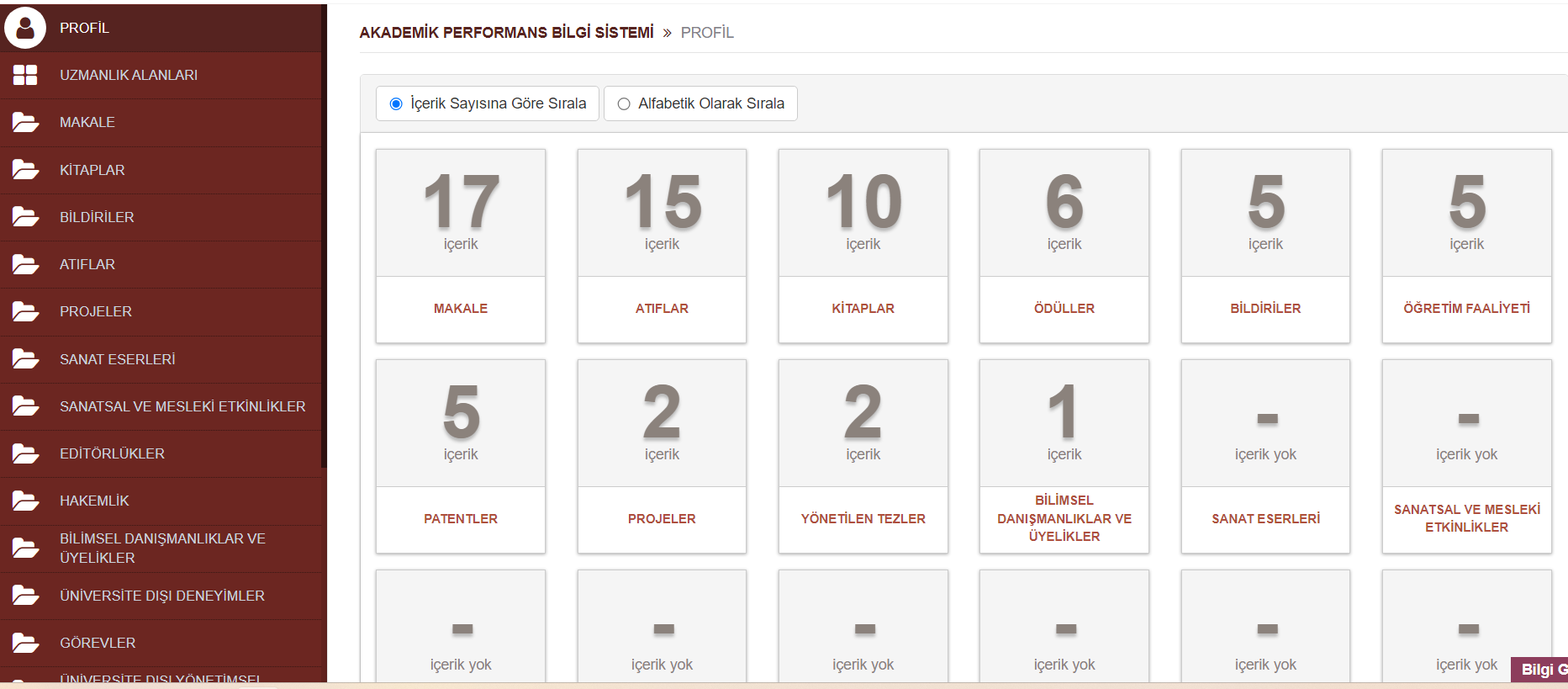 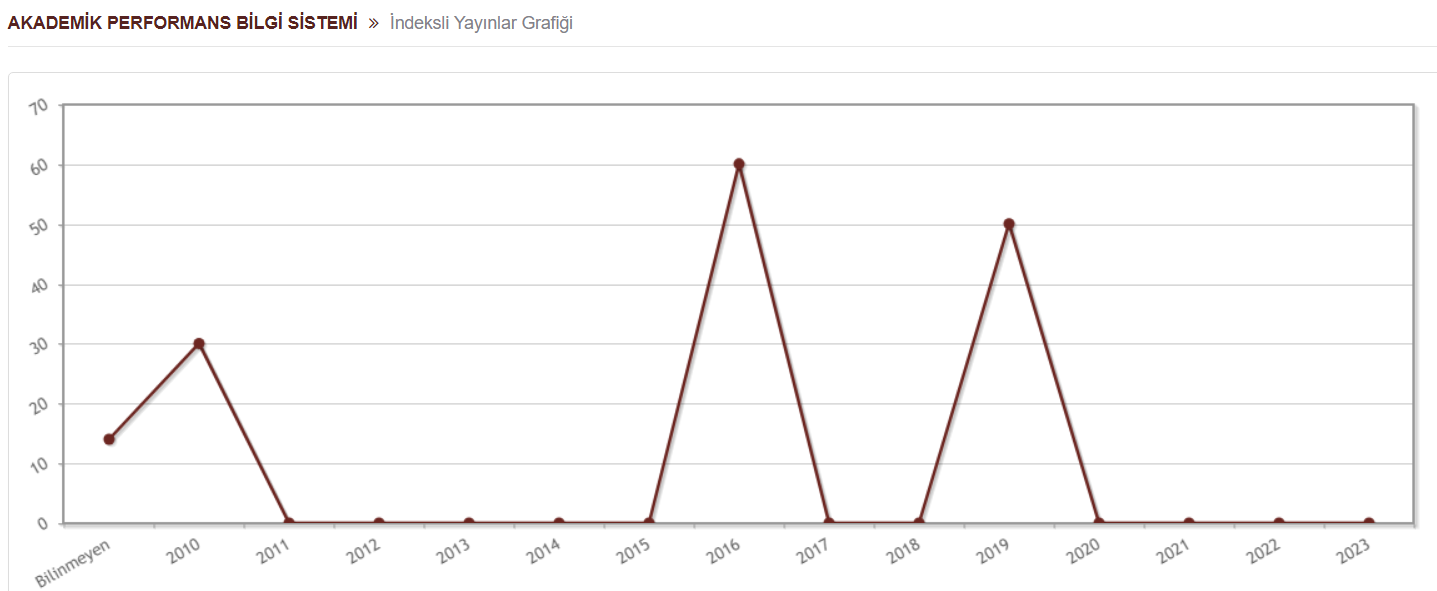 